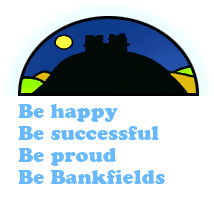 Supporting Pupils with Medical Conditions and Administration of Medicines PolicyBankfields Primary School Mansfield Road ESTON TS6 0RZContentsAimsLegislation, Statutory Responsibilities and RationaleRoles and ResponsibilitiesEqual OpportunitiesBeing notified that a child has a medical conditionIndividual Health Care PlansChildren who may require emergency medical treatmentManaging MedicinesTraining10.Record Keeping11.Storing Medicines12.Liability and Indemnity13.Complaints14.Monitoring15.Links to Other Policies1.AIMSThis policy aims to ensure that:Pupils, staff and parents understand how our school will support pupils with medicalconditionsPupils with medical conditions are properly supported to allow them to access thesame education as other pupils, including school trips and sporting activitiesThe Headteacher will implement this policy by:Making sure sufficient staff are suitably trained.Making staff aware of pupils’ conditions, where appropriate.Making sure there are cover arrangements to ensure someone is always available tosupport pupils with medical conditions.Providing supply teachers with appropriate information about the policy and relevantpupilsEnsuring class teachers develop, monitor and annually review individual healthcare plans (IHPs) for relevant pupils. 2. LEGISLATION, STATUTORY RESPONSIBILITIES AND RATIONALEThis policy meets the requirements under Section 100 of the Children and Families Act 2014,which places a duty on governing boards to make arrangements for supporting pupils at their school with medical conditions. It is also based on the Department for Education’s statutory guidance on supporting pupils with medical conditions at school.Pupils with special medical needs have the same right of admission to school as other children and cannot be refused admission or excluded from school on medical grounds alone.  However, teachers and other school staff in charge of pupils have a common law duty to act in loco parentis and may need to take swift action in an emergency.  This duty also extends to teachers leading activities taking place off the school site.  This could extend to a need to administer medicine.The prime responsibility for a child's health lies with the parent who is responsible for the child's medication and should supply the school with information. The school takes advice and guidance from the Local Authority and encourages self- administration of medication when possible. Contact details for the School Nurse are available from the School Office. 3. ROLES AND RESPONSIBLITIIES3.1 The governing boardThe governing board has ultimate responsibility to make arrangements to support pupils withmedical conditions. The governing board will ensure that sufficient staff have receivedsuitable training and are competent before they are responsible for supporting children withmedical conditions.3.2 The headteacherThe headteacher will:Make sure all staff are aware of this policy and understand their role in its implementation.Ensure that there is a sufficient number of trained staff available to implement this policy anddeliver against all individual healthcare plans (IHPs), including in contingency andemergency situations. Day to day decisions about administering medication will normally fallto a named member(s) of trained staffEnsure that all staff who need to know are aware of a child’s condition.Oversee the development of IHPs in conjunction with class teachers and SENDCO. Make sure that school staff are appropriately insured and aware that they are insured tosupport pupils in this way.Contact the school nursing service in the case of any pupil who has a medical condition thatmay require support at school, but who has not yet been brought to the attention of theschool nurse.Ensure that systems are in place for obtaining information about a child’s medical needs andthat this information is kept up to date3.3 StaffSupporting pupils with medical conditions during school hours is not the sole responsibility ofone person. Any member of staff may be asked to provide support to pupils with medicalconditions, although they will not be required to do so.Those staff who take on the responsibility to support pupils with medical conditions willreceive sufficient and suitable training, and will achieve the necessary level of competencybefore doing so.Teachers will take into account the needs of pupils with medical conditions that they teach.All staff will know what to do and respond accordingly when they become aware that apupil with a medical condition needs help.Important: staff may only administer medication if they have received the appropriatetraining.3.4 ParentsParents will:Provide the school with sufficient and up-to-date information about their child’s medicalNeeds.Be involved in the development and review of their child’s IHP and may be involved in its drafting.Carry out any action they have agreed to as part of the implementation of the IHP, e.g.provide medicines and equipment, and ensure they or another nominated adult arecontactable at all times3.5 PupilsPupils with medical conditions will often be best placed to provide information about howtheir condition affects them. Pupils should be fully involved in discussions about their medicalsupport needs and contribute as much as possible to the development of their IHPs. They arealso expected to comply with their IHPs.3.6 School nurses and other healthcare professionalsOur school nursing service will notify the school when a pupil has been identified as having amedical condition that will require support in school. This will be before the pupil starts school,wherever possible. They may also support staff to implement a child’s IHP.Healthcare professionals, such as GPs and paediatricians, will liaise with the school’s nursesand notify them of any pupils identified as having a medical condition. They may alsoprovide advice on developing IHPs.4. EQUAL OPPORTUNITIES – school trips, visits and sporting events and activitiesOur school is clear about the need to actively support pupils with medical conditions toparticipate in school trips and visits, or in sporting activities, and not prevent them from doingso.The school will consider what reasonable adjustments need to be made to enable thesepupils to participate fully and safely on school trips, visits and sporting activities.Risk assessments will be carried out so that planning arrangements take account of any stepsneeded to ensure that pupils with medical conditions are included. In doing so, pupils, theirparents and any relevant healthcare professionals will be consulted. If staff are concernedabout whether they can provide for a pupil’s safety, or the safety of other pupils, they willspeak to the headteacher immediately.Children with medical needs will be encouraged to take part in sporting activitiesappropriate to their own abilities. Any restrictions on a pupil’s ability to participate in PE willbe included in their individual health care plan. Some pupils may need to takeprecautionary measures before or during exercise and /or be allowed immediate access totheir medication if necessary. Teachers should be aware of relevant medical conditions andemergency procedures.5. BEING NOTIFIED THAT A CHILD HAS A MEDICAL CONDIATIONWhen the school is notified that a pupil has a medical condition, the process outlined belowwill be followed to decide whether the pupil requires an IHP.The school will make every effort to ensure that arrangements are put into place within 2weeks, or by the beginning of the relevant term for pupils who are new to our school.6. INDIVIDUAL HEALTH CARE PLANSThe headteacher has overall responsibility for the development of IHPs for pupils withmedical conditions in conjunction with the class teacher and SENDCO. Individual Healthcare Plans help to ensure that pupils with medical conditions are supported effectively and give clarity about key information and actions that are required to support the child effectively.Plans will be reviewed at least annually, or earlier if there is evidence that the pupil’s needshave changed.Plans will be developed with the pupil’s best interests in mind and will set out:What needs to be doneWhenBy whomNot all pupils with a medical condition will require an IHP. It will be agreed with a healthcareprofessional and the parents when an IHP would be inappropriate or disproportionate. Thiswill be based on evidence. If there is no consensus, the headteacher will make the finaldecision.Plans will be drawn up in partnership with the school, parents and a relevant healthcareprofessional, such as the school nurse, specialist or paediatrician, who can best advise on thepupil’s specific needs. The pupil will be involved wherever appropriate.IHPs will be linked to, or become part of, any education, health and care (EHC) plan.The level of detail in the plan will depend on the complexity of the child’s condition and howmuch support is needed. The governing board and the headteacher will consider thefollowing when deciding what information to record on IHPs:The medical condition, its triggers, signs, symptoms and treatmentsThe pupil’s resulting needs, including medication (dose, side effects and storage)and other treatments, time, facilities, equipment, testing, access to food and drinkwhere this is used to manage their condition, dietary requirements andenvironmental issues, e.g. crowded corridors, travel time between lessons.Specific support for the pupil’s educational, social and emotional needs. Forexample, how absences will be managed, requirements for extra time tocomplete exams, use of rest periods or additional support in catching up withlessons, counselling sessions.The level of support needed, including in emergencies. If a pupil is self-managingtheir medication, this will be clearly stated with appropriate arrangements formonitoring.Who will provide this support, their training needs, expectations of their role and cover arrangements for when they are unavailable.Who in the school needs to be aware of the pupil’s condition and the supportRequired.Arrangements for written permission from parents and the headteacher formedication to be administered by a member of staff, or self-administered by thepupil during school hours.Separate arrangements or procedures required for school trips or other schoolactivities outside of the normal school timetable that will ensure the pupil canparticipate, e.g. risk assessments.Where confidentiality issues are raised by the parent/pupil, the designatedindividuals to be entrusted with information about the pupil’s condition.What to do in an emergency, including who to contact, and contingencyArrangements.Where a pupil is returning to school following a period of hospital education oralternative provision, school will ensure that the Individual Healthcare Plan identifies the support the child will need to reintegrate effectively.What to include in an Individual Health Care PlanThe format of Individual Health Care Plans may vary for the specific needs of each pupil. However, the following information should be considered:The medical condition, its triggers, signs, symptoms and treatmentsThe pupil’s resulting needs, managing the condition, medication and other treatmentsSpecific support for the pupil’s educational, social and emotional needsThe level of support neededWho will provide this support, their training expectations, proficiency to providesupport and cover arrangements for when they are unavailableWho in the school needs to be aware of the child’s condition and support required,and is there consent to inform others?Arrangements for written permission from parents for medication to be administered.Separate arrangements or procedures required for school trips or other schoolactivities outside of the normal timetable that will ensure the child can participate e.g.risk assessmentsWhere confidentiality issues are raised by the parent/child, the designated individualsto be entrusted with information about the child’s conditionEssential facts should be included e.g. name, date of birth, address, names ofparents/carers, contact telephone numbers, emergency contact person andtelephone number, doctor’s name, nature of medical difficulty, the key facts abouthow the pupil is affected by his/her medical condition, details of the medicationprescribed and the treatment regime, the name and contact number of keypersonnel (e.g. staff, paediatrician, school doctor), steps to be taken in an emergency,details of personnel and equipment that will be required, procedures to be taken toadminister the treatment or medication, where the medication will be kept and whocan access it, when and how often the care plan will be reviewed and who will be ininvolved in that process.Staff should review: training required, risks involved, cautions or requirements,additional guidelines if there is a need to lift or move a child, who is responsible fordrawing up and monitoring the plan, and cultural or religious beliefs that could causedifficulties for the child or staff.An Individual Healthcare should:Give correct factual informationGive information that enables staff to correctly interpret changes within the child’scondition and action requiredBe kept where it can be easily accessible and taken with the child on educationalvisits etc.Be accurate, accessible, easy to read, and give sufficient detail that the staff knowexactly how to deal with the child’s needsThe care plan should include –Identification DetailsName of childDate of birthAddressSchool/setting id (class, year etc.)Medical DetailsMedical conditionTreatment regimeMedication prescribed or otherwiseSide effectsAction to be taken in event of emergency Contact Details of Parents/carersAlternate family contact (persons nominated by parents/carersDoctor/Paediatrician/PharmacyAny other relevant Health ProfessionalFacilities RequiredEquipment and accommodationStaff training/management/administrationConsentReview and update.7. CHILDREN WHO MAY REQUIRE EMERGENCY MEDICAL TREATMENTStaff will follow the school’s normal emergency procedures (for example, calling 999) for any child who requires emergency medical treatment.For more serious medical conditions, the IHPs will clearly set out what constitutes anemergency and will explain what to do.If a pupil needs to be taken to hospital, staff will stay with the pupil until the parentarrives, or accompany the pupil to hospital by ambulance.Where children are considered to be sufficiently responsible to carry their emergencytreatment on their person, there should always be a spare set kept safely which is notlocked away and is accessible to all staff.It is often quicker for staff to use an injector that is with the child rather than takingtime to collect one from a central location.All pupils who need one will have individual health-care plans drawn up by parents and school,which must be adhered to.Staff are alerted to pupils with severe conditions/allergies and intolerances with pupils’ photographs, together with outline medical protocols on a poster displayed in the office, staff rooms and school kitchen.As with other medicine, a record should be kept each time the inhaler is used in the inhaler log (see Asthma Policy).When children are involved in out of school activities, we will administer prescribed Calpol/Paracetamol Oral Suspension if required. Permission will be granted by parents/carers before this takes place by completing the EVAP form. The nominated member of staff will complete the administration of medication record upon return to school. Medical reviews are carried out at the beginning of each academic year. Parents are askedto confirm medical conditions and whether medication is required in school. Individual Health Care Plans, Asthma Action Plans and any Risk Assessments are updated and reviewed at this time also but can also be updated at any time during the year.8. MANAGING MEDICINESPrescription medicines will only be administered at school:When it would be detrimental to the pupil’s health or school attendance not to do so and where we have parents’ written consent (The only exception to this is where the medicine has been prescribed to the pupil without the knowledge of the parents). Pupils under 16 will not be given medicine containing aspirin unless prescribed by a doctor.Anyone giving a pupil any medication (for example, for pain relief) will first check maximumdosages and when the previous dosage was taken. Authorisation will always be gained fromparents/carers prior to the administration of medicines and the times will be detailed by theparent/carer.The school will only accept prescribed medicines that are:In-dateLabelled with the contents i.e. name and type of medicineLabelled with the child’s nameProvided in the original container / packaging, showing the patient’s label as provided bythe Pharmacist, with no alterations to the label evident as dispensed by the pharmacist, andinclude instructions for administration, dosage and storage. (Labels with no Pharmacist’slogo should not be accepted. If in doubt, phone the Pharmacist).The school will accept insulin that is inside an insulin pen or pump rather than its originalcontainer, but it must be in date.It is expected that:The school will only administer prescribed medicines in which the dosage is required 4 times a day.When parents have asked the school to administer the prescribed medication for their child, they must ensure that the prescription and dosage regime should be printed clearly on the outside of the medication.Parents will be encouraged to co-operate in training children to self-administer medication if this is practicable and that members of staff will only be asked to be involved if there is no alternative. No medication can be administered to the nose or eyes by school staff. We ask that parents come into school if medication needs to be administered to the eyes or nose during the school day. However, if parents are unable to do this due to, for example, work commitments, then this should be discussed with the Headteacher so that school can make arrangements to support. The school will liaise with the School Health Service for advice about a pupil’s special medical needs, and will seek support from the relevant practitioners where necessary and in the interests of the pupil. Any medicines brought into school by the staff e.g. headache tablets, inhalers for personal use should be stored in an appropriate place and kept out of the reach of the pupils. Any staff medicine is the responsibility of the individual concerned and not the school. Medicines must never be ground-up, split open or chewed.ParacetamolIf a child suffers from a minor medical ailment in school, we are able to administer pain relief (paracetamol) if we have written permission from parents to do so. School will keep paracetamol / calpol oral suspension within school and designated trained staff will administer to pupils, with parental consent, as required. Storage of MedicationAny medication is securely stored in a lockable cabinet in the main reception office with a Record of Administration. Medication that needs to be kept refrigerated is also kept in the office fridge.In the event of educational visits, medicines should be stored in a staff member’s bag and kept under constant supervision of an adult/group leader. Where possible, only the necessary dosage required will be taken on an educational visit. Parents will be asked to completed a permission slip to allow an ‘authorised person’ to administer medicine.Medicines and devices such as asthma inhalers, blood glucose testing meters and adrenaline pens willalways be readily available to pupils and not locked away.Medicines will be returned to parents to arrange for safe disposal when no longer required.Controlled drugsControlled drugs are prescription medicines that are controlled under the Misuse of Drugs Regulations 2001 and subsequent amendments, such as morphine or methadone. All controlled drugs are kept in a secure cupboard in the school office and only named staff have access. Controlled drugs will be easily accessible in an emergency and a record of any doses used and the amount held will be kept.Pupils managing their own needsPupils who are competent will be encouraged to take responsibility for managing their ownmedicines and procedures. This will be discussed with parents and it will be reflected in theirIHPs.Pupils will be allowed to carry their own medicines and relevant devices wherever possible.Staff will not force a pupil to take a medicine or carry out a necessary procedure if theyrefuse, but will follow the procedure agreed in the IHP and inform parents so that analternative option can be considered, if necessary.Unacceptable practiceSchool staff should use their discretion and judge each case individually with reference tothe pupil’s IHP, but it is generally not acceptable to:Prevent pupils from easily accessing their inhalers and medication, and administeringtheir medication when and where necessaryAssume that every pupil with the same condition requires the same treatmentIgnore the views of the pupil or their parentsIgnore medical evidence or opinion (although this may be challenged)Send children with medical conditions home frequently for reasons associated withtheir medical condition or prevent them from staying for normal school activities, including lunch, unless this is specified in their IHPsIf the pupil becomes ill, send them to the school office unaccompanied or with someone unsuitablePenalise pupils for their attendance record if their absences are related to their medical condition, e.g. hospital appointmentsPrevent pupils from drinking, eating or taking toilet or other breaks whenever they need to in order to manage their medical condition effectivelyRequire parents, or otherwise make them feel obliged, to attend school to administermedication or provide medical support to their pupil. Where possible, staff willvolunteer to support with this. However, there are some invasive or complex medicalconditions that school staff may not be trained to deal with and may feel unable tovolunteer for. If a qualified medical practitioner is not available to provide thissupport, e.g. School Nurse, then support from a parent or nominated family memberor friend will be requested for these proceduresPrevent pupils from participating, or create unnecessary barriers to pupils participatingin any aspect of school life, including school trips, e.g. by requiring parents to accompany their childAdminister, or ask pupils to administer, medicine in school toilets If a parent wishes a child to take a prescribed medicine during school time they should:Arrange with the Head Teacher to come into school to administer the medicine themselves if they so wish, or complete a school ‘Parental Agreement for the Administration of Medicine Form’ giving permission for the Head Teacher or his / her nominee to administer the medicine. This form will suffice if short-term medicines need to be administered. If long-term medicines need to be administered, this will also be detailed in the child’s Individual Healthcare Plan.Deliver the medicine together with the form to the school office where it will be keptsecurely. Medication also needs collecting by the adult and not the child. Children must not carry medication to and from school under any circumstance.Permission should never be taken over the telephone or after medication has been given.TRAININGStaff who are responsible for supporting pupils with medical needs will receive suitable andsufficient training to do so. The training will be identified during the development or review of IHPs and renewed as required. Staff who provide support to pupils with medical conditions will be included in meetings where this is discussed. The relevant healthcare professionals will lead on identifying the type and level of training required and will agree this with the headteacher. Training will be kept up to date.Training will:Be sufficient to ensure that staff are competent and have confidence in their ability tosupport the pupilsFulfil the requirements in the IHPHelp staff to have an understanding of the specific medical conditions they are being askedto deal with, their implications and preventative measuresAll staff will receive training so that they are aware of this policy and understand their role inimplementing it, for example, with preventative and emergency measures so they canrecognise and act quickly when a problem occurs. 10. RECORD KEEPINGThe governing board will ensure that written records are kept of all medicine administered topupils for as long as these pupils are at the school. Parents will be informed if their pupil hasbeen unwell at school.IHPs are kept electronically in a readily accessible place which all staff are aware of (Staff Resources – SEND – Individual Healthcare Plans).Clear records of medication brought into and administered in the school for individual children who take regular continuous medication are maintained. The school will keep a daily record of all medicines administered by them continually (Form AM3). This is kept in the main office. Only one child at a time should be in the room for medication.Note:If a child refuses to take the prescribed medication, school staff will not force themto do so. In this event staff will follow the procedure agreed in the individualhealthcare plan and parents will be contacted immediately. If necessary, theschool will call emergency services.If a parent considers the child is capable of carrying and managing their ownmedication e.g. asthma inhaler, topical cream/lotion etc. they must complete theform to indicate this.Topical lotions and creams e.g. emollients and sunscreen may be brought intoschool for application by the child with the permission of the Head Teacher, andconsent of parent by completing the school medical form. Cough sweets / throat lozenges etc. are not medicines and are not allowed inschool.Any misuse of medication should always be reported to the police i.e. if a childbrings in and gives out a relative’s medication.A any serious accident, illness or injury to, or death of, any child while in their care,and of the action taken will be reported to the local authority within one week.STORING MEDICINES PROCEDUREThe Head Teacher is responsible for making sure that medicines are stored safely.Large volumes of medicines should not be stored.Staff will only store, supervise and administer medicine that has been prescribed foran individual child.Medicines should be stored strictly in accordance with product instructions, (payingparticular note to temperature) and in the original container in which dispensed.Staff will ensure that the supplied container is clearly labelled with the name of thechild, the name and dose of the medicine, and the frequency of administration. Thisshould be easy if medicines are only accepted in the original container as dispensed by a pharmacist in accordance with the prescriber’s instructions.Where a child needs two or more prescribed medicines, each should be in aseparate container, and a separate set of forms completed for each one (Parental Agreement for the Administration of Medicine) Non-healthcare staff should never transfer medicines from their original containers.Children should know where their own medicines are stored, and who holds the key.EMERGENCY MEDICINES e.g. INHALERS, ADRENALINE PENSAll emergency medicines, such as asthma inhalers and adrenaline pens, should bereadily available to children and should not be locked away. Each classroom willhave an accessible, clearly labelled storage bag in which to store these emergencymedicines. This bag is taken onto the playground by an adult during break times andduring PE.In school, we hold emergency salbutamol inhalers and adrenaline auto-injectors for pupils who have a medical condition that requires this medication, and for whom parents have given consent for the emergency medicine to be administered if required. CHILDREN WITH ASTHMA – please refer to the separate Asthma Policy. LIABILITIY AND INDEMNITYThe governing board will ensure that the appropriate level of insurance is in place andappropriately reflects the school’s level of risk.The details of the school’s insurance policy can be obtained from the School Business Manager. The insurer will indemnify the insured in respect of all sums which the insured may becomelegally liable to pay as damages in respect of:a) accidental injury to any person other than an Employeeb) accidental damage to propertyc) the provision of first aid treatment by an Employee to any person.COMPLAINTSParents with a complaint about their child’s medical condition should discuss these directlywith the headteacher in the first instance. If the headteacher cannot resolve the matter,they will direct parents to the school’s complaints procedure.MONITORINGThis policy will be reviewed every two years.15. LINKS TO OTHER POLICIESThis policy links to the following policies:Bankfields Primary School Asthma Policy Complaints ProcedureEquality, Diversity and Inclusion Policy information and objectivesSRAT Corporate Health and Safety PolicySRAT Safeguarding Policy SRAT Special Educational Needs and Disabilities Policy Appendices:Appendix 1: Individual Healthcare PlanAppendix 2: Parental Agreement for Administration of MedicineAppendix 3: Record of Medicine administered to all children Appendix 4: Staff Training RecordAppendix 5: Model letter for ParentAppendix 6: Parental Consent form for Administration of Paracetamol Appendix 1 - Bankfields Primary School - Individual Healthcare PlanDescribe medical needs and give details of child’s symptoms, triggers, signs, treatments, facilities, equipment or devices, environmental issues etcName of medication, dose, method of administration, when to be taken, side effects, contra-indications, administered by/self-administered with/without supervisionDaily care requirements Specific support for the pupil’s educational, social and emotional needsArrangements for school visits/trips etcOther informationDescribe what constitutes an emergency, and the action to take if this occursWho is responsible in an emergency (state if different for off-site activities)Plan developed withStaff training needed/undertaken – who, what, whenAppendix 2 - Bankfields Primary School - Parental Agreement for Administration of MedicineThe above information is, to the best of my knowledge, accurate at the time of writing and I give consent to school staff administering medicine in accordance with the school policy. I will inform the school immediately, in writing, if there is any change in dosage or frequency of the medication or if the medicine is stopped.Parental Signature ______________________________    Date	Name of child: Appendix 3 - Bankfields Primary School - Record of Medicine Administered to all ChildrenRecord Date:                 to Appendix 4 - Bankfields Primary School  - Staff Training Record, Administration of MedicinesI confirm that the following members of staff have received the training detailed above and are competent to carry out any necessary treatment. I recommend that the training is updated (annually).Trainer’s signature _________________________  Date ___________________Appendix 5 - Model letter inviting parents to contribute to Individual Healthcare Plan developmentDear ParentDEVELOPING AN INDIVIDUAL HEALTHCARE PLAN FOR YOUR CHILDThank you for informing us of your child’s medical condition. I enclose a copy of the school’s policy for supporting pupils at school with medical conditions for your information.A central requirement of the policy is for an individual healthcare plan to be prepared, setting out what support the each pupil needs and how this will be provided. Individual healthcare plans are developed in partnership between the school, parents, pupils, and the relevant healthcare professional who can advise on your child’s case.  The aim is to ensure that we know how to support your child effectively and to provide clarity about what needs to be done, when and by whom.  Although individual healthcare plans are likely to be helpful in the majority of cases, it is possible that not all children will require one.  We will need to make judgements about how your child’s medical condition impacts on their ability to participate fully in school life, and the level of detail within plans will depend on the complexity of their condition and the degree of support needed.A meeting to start the process of developing your child’s individual health care plan has been scheduled for xx/xx/xx.  I hope that this is convenient for you and would be grateful if you could confirm whether you are able to attend.  The meeting will involve [the following people]. Please let us know if you would like us to invite another medical practitioner, healthcare professional or specialist and provide any other evidence you would like us to consider at the meeting as soon as possible. If you are unable to attend, it would be helpful if you could complete the attached individual healthcare plan template and return it, together with any relevant evidence, for consideration at the meeting.  I [or another member of staff involved in plan development or pupil support] would be happy for you contact me [them] by email or to speak by phone if this would be helpful.Yours sincerelyAppendix 6 - Parental Consent for School to Administer ParacetamolIf your child suffers from a minor medical ailment in school, we are able to administer pain relief (paracetamol) if we have written permission from parents to do so. One dose of paracetamol (oral suspension) medicine will be administered by a member of staff who has been trained to administer medication. Parents will be contacted by phone before paracetamol is administered to inform you and ensure the correct dosage. Paracetamol is only to be administered in the short term, and school will not administer paracetamol for more than 3 consecutive days. School keeps a supply of paracetamol oral suspension medicine as detailed with dosage amounts below:120mg/5ml oral suspension for children aged 2+ months2-4 years: One 5ml spoonful and one 2.5ml spoonful. 4-6 years: Two 5ml spoonfuls.250mg/5ml oral suspension for children aged 6+ years6-8 years: One 5ml spoonful.8-10 years: One 5ml spoonful and one 2.5ml spoonful. 10-12 years: Two 5ml spoonfuls. Pupils will be given the dosage according to their age following the instructions on the paracetamol packaging. If you would like us to administer paracetamol to your child when needed, please complete the consent form below and return to school. If we do not receive a signed and completed form, no paracetamol will be administered during a school day.I confirm that I have administered paracetamol without adverse effect to my child in the past. The above information is, to the best of my knowledge, accurate at the time of writing and I give consent to school/setting staff administering medicine in accordance with the school/setting policy. I will inform the school immediately, in writing, if there are any changes to the above consent form. Parent/Carer Name: _________________________________ Date: _____________________ If you wish to withdraw consent at any time, please email the school office office@bankfields.steelriver.org.uk Author:HeadteacherApproval: LGBApproval: LGBLast review:March 2024Next review:March 2026Child’s nameYear GroupDate of birthChild’s addressMedical diagnosis or conditionDateReview dateFamily Contact Information1. NameRelationship to child Contact no.2. NameRelationship to childContact no. Clinic/Hospital ContactNamePhone no.G.P.NamePhone no.Who is responsible for providing support in schoolName of childDate of birthYear GroupMedical condition or illnessMedicineName/type of medicine(as described on the container)Dosage and methodTimingSpecial precautions/other instructionsSelf-administration – y/nMedicines must be in the original container as dispensed by the pharmacyContact DetailsMedicines must be in the original container as dispensed by the pharmacyContact DetailsMedicines must be in the original container as dispensed by the pharmacyContact DetailsMedicines must be in the original container as dispensed by the pharmacyContact DetailsMedicines must be in the original container as dispensed by the pharmacyContact DetailsNameContact telephone no.Relationship to childI understand that I must deliver the medicine personally toThe School OfficeThe School OfficeThe School OfficeThe School OfficeDateTime givenDose givenName of staff member Staff initialsDateTime givenDose givenName of staff member Staff initialsDateTime givenDose givenName of staff member Staff initialsDateTime givenDose givenName of staff member Staff initialsDateTime givenDose givenName of staff member Staff initialsDateTime givenDose givenName of staff member Staff initialsDateTime givenDose givenName of staff member Staff initialsDateTime givenDose givenName of staff member Staff initialsDateChild’s nameTimeName ofmedicineDose givenAny reactionsSignature of staffPrint nameType of training receivedDate of training completedTraining provided byProfession and titleName of member of staffSignatureChild’s NameDate of BirthName of MedicineParacetamol Oral SuspensionDosage and MethodChildren will be given the dosage based on their age following guidance on the packaging. Any other instructions